大安高工 電機科雷射切割雕刻機SUII-9060-100W (非金屬機型)使用標準流程確認單注意事項：	使用前教師簽名：              ※操作過程，須隨時注意機台運作狀況，不得離開機台。※若發現異常狀況發生，應立即按下緊急按鈕，並告知老師。※因高能雷射為不可見光，操作過程中，身體任何部位勿穿過雷射傳遞路徑。※開關機台上掀門板時，請小心輕放，注意上掀門上安全保護之微動開關是否正常動作。※雷切機KEY及對焦塊使用後，務必立即歸還。完成成品後請教師再次簽名。	使用後教師確認簽名：              備註：刪除機台內存檔按流程：按退出鍵回到開機狀態按文件鍵選擇讀內存文件位置選擇欲刪除檔名選擇刪除文件按確定鍵。完成檔案刪除動作。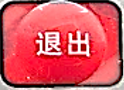 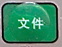 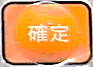 最後將此確認單繳回陳技士桌上2020/1/6班級：座號：姓名日期：日期：日期：使用前確認事項使用前確認事項使用前確認事項使用前確認事項使用前確認事項使用前確認事項1.材料須為非金屬及非塑膠類，且厚度小於1CM。1.材料須為非金屬及非塑膠類，且厚度小於1CM。1.材料須為非金屬及非塑膠類，且厚度小於1CM。□是□是□否2.確認滅火器位置，須為雷切機專用(二氧化碳型)。2.確認滅火器位置，須為雷切機專用(二氧化碳型)。2.確認滅火器位置，須為雷切機專用(二氧化碳型)。□是□是□否3.確認機台內外是否殘留材料、灰塵或垃圾。3.確認機台內外是否殘留材料、灰塵或垃圾。3.確認機台內外是否殘留材料、灰塵或垃圾。□是□是□否4.緊急停止按鈕須為OFF狀態(順時針釋放)，指針電流表下方旋鈕順時針到底。4.緊急停止按鈕須為OFF狀態(順時針釋放)，指針電流表下方旋鈕順時針到底。4.緊急停止按鈕須為OFF狀態(順時針釋放)，指針電流表下方旋鈕順時針到底。□是□是□否5.確認檔案已經過RDWorks軟體設計標準流程確認單檢驗，並轉存至USB隨身碟，並至於根目錄下。5.確認檔案已經過RDWorks軟體設計標準流程確認單檢驗，並轉存至USB隨身碟，並至於根目錄下。5.確認檔案已經過RDWorks軟體設計標準流程確認單檢驗，並轉存至USB隨身碟，並至於根目錄下。□是□是□否使用中注意事項使用中注意事項使用中注意事項使用中注意事項使用中注意事項使用中注意事項1.將機台上掀門鎖打開，開啟上掀門，檢查清除工作平台異物，以免影響雷射頭移動，並將機台右側USB孔下方兩單切開關ON。1.將機台上掀門鎖打開，開啟上掀門，檢查清除工作平台異物，以免影響雷射頭移動，並將機台右側USB孔下方兩單切開關ON。1.將機台上掀門鎖打開，開啟上掀門，檢查清除工作平台異物，以免影響雷射頭移動，並將機台右側USB孔下方兩單切開關ON。1.將機台上掀門鎖打開，開啟上掀門，檢查清除工作平台異物，以免影響雷射頭移動，並將機台右側USB孔下方兩單切開關ON。□完成程序□完成程序2.將延長線插座上之三組電源ON(由右至左分別控制 主機、水機、排煙機)2.將延長線插座上之三組電源ON(由右至左分別控制 主機、水機、排煙機)2.將延長線插座上之三組電源ON(由右至左分別控制 主機、水機、排煙機)2.將延長線插座上之三組電源ON(由右至左分別控制 主機、水機、排煙機)□完成程序□完成程序□主機只是供電，尚未啟動，因為另需KEY啟動(下一步驟)。□水機啟動時會有嗶嗶聲，水機正面面板綠燈亮並顯示水溫。□排煙機啟動(有很大的運作聲，排煙管末端確認在室外)。□主機只是供電，尚未啟動，因為另需KEY啟動(下一步驟)。□水機啟動時會有嗶嗶聲，水機正面面板綠燈亮並顯示水溫。□排煙機啟動(有很大的運作聲，排煙管末端確認在室外)。□主機只是供電，尚未啟動，因為另需KEY啟動(下一步驟)。□水機啟動時會有嗶嗶聲，水機正面面板綠燈亮並顯示水溫。□排煙機啟動(有很大的運作聲，排煙管末端確認在室外)。□主機只是供電，尚未啟動，因為另需KEY啟動(下一步驟)。□水機啟動時會有嗶嗶聲，水機正面面板綠燈亮並顯示水溫。□排煙機啟動(有很大的運作聲，排煙管末端確認在室外)。□完成程序□完成程序3.將主機KEY插入機台正面右下方KEY孔，並右旋啟動主機3.將主機KEY插入機台正面右下方KEY孔，並右旋啟動主機3.將主機KEY插入機台正面右下方KEY孔，並右旋啟動主機3.將主機KEY插入機台正面右下方KEY孔，並右旋啟動主機□完成程序□完成程序□啟動時，雷射頭有移動至右上角做原點復歸動作後，回到上一次起始定位點。□會聽到雷射頭有空壓機吹(出)氣的聲音(電燈及空壓機(吹氣用)電源皆須ON)。□啟動時，雷射頭有移動至右上角做原點復歸動作後，回到上一次起始定位點。□會聽到雷射頭有空壓機吹(出)氣的聲音(電燈及空壓機(吹氣用)電源皆須ON)。□啟動時，雷射頭有移動至右上角做原點復歸動作後，回到上一次起始定位點。□會聽到雷射頭有空壓機吹(出)氣的聲音(電燈及空壓機(吹氣用)電源皆須ON)。□啟動時，雷射頭有移動至右上角做原點復歸動作後，回到上一次起始定位點。□會聽到雷射頭有空壓機吹(出)氣的聲音(電燈及空壓機(吹氣用)電源皆須ON)。□完成程序□完成程序4.將待加工物料放置於加工平台中間處，物料厚度不得超過1CM。4.將待加工物料放置於加工平台中間處，物料厚度不得超過1CM。4.將待加工物料放置於加工平台中間處，物料厚度不得超過1CM。4.將待加工物料放置於加工平台中間處，物料厚度不得超過1CM。□完成程序□完成程序5.由機台右側搖頭開關控制平台上下移動，調整平台高度距雷射頭約1CM。5.由機台右側搖頭開關控制平台上下移動，調整平台高度距雷射頭約1CM。5.由機台右側搖頭開關控制平台上下移動，調整平台高度距雷射頭約1CM。5.由機台右側搖頭開關控制平台上下移動，調整平台高度距雷射頭約1CM。□完成程序□完成程序6.由面板上方向鍵控制雷射頭至物料上方(約物料右上方位置)。6.由面板上方向鍵控制雷射頭至物料上方(約物料右上方位置)。6.由面板上方向鍵控制雷射頭至物料上方(約物料右上方位置)。6.由面板上方向鍵控制雷射頭至物料上方(約物料右上方位置)。□完成程序□完成程序7.鬆開雷射頭固定旋鈕，並將對焦塊置於雷射頭及加工物料間，讓雷射頭自然落下碰觸對焦塊後，再將雷射頭固定，抽出對焦塊時會微微感到有一點磨擦力。7.鬆開雷射頭固定旋鈕，並將對焦塊置於雷射頭及加工物料間，讓雷射頭自然落下碰觸對焦塊後，再將雷射頭固定，抽出對焦塊時會微微感到有一點磨擦力。7.鬆開雷射頭固定旋鈕，並將對焦塊置於雷射頭及加工物料間，讓雷射頭自然落下碰觸對焦塊後，再將雷射頭固定，抽出對焦塊時會微微感到有一點磨擦力。7.鬆開雷射頭固定旋鈕，並將對焦塊置於雷射頭及加工物料間，讓雷射頭自然落下碰觸對焦塊後，再將雷射頭固定，抽出對焦塊時會微微感到有一點磨擦力。□完成程序□完成程序8.將隨身碟插入機台USB孔，並按面板文件鍵，按壓方向鍵至U盤+位置後，按確定鍵；按壓方向鍵到讀U盤文件位置後，按確定鍵。 8.將隨身碟插入機台USB孔，並按面板文件鍵，按壓方向鍵至U盤+位置後，按確定鍵；按壓方向鍵到讀U盤文件位置後，按確定鍵。 8.將隨身碟插入機台USB孔，並按面板文件鍵，按壓方向鍵至U盤+位置後，按確定鍵；按壓方向鍵到讀U盤文件位置後，按確定鍵。 8.將隨身碟插入機台USB孔，並按面板文件鍵，按壓方向鍵至U盤+位置後，按確定鍵；按壓方向鍵到讀U盤文件位置後，按確定鍵。 □完成程序□完成程序9-1.移動方向鍵至該檔名(反白)，按右鍵移到複製到內存位置，按確定鍵。此時螢幕右下角會出現複製檔案進度，完成後再按確定鍵。接續步驟10。9-2.如發生檔名重複，面板螢幕右側會顯示文件重名訊息，請刪除機台內存同名檔案或更改自己設計文件之檔名，重複步驟8動作。刪除機台檔案步驟參考備註。9-1.移動方向鍵至該檔名(反白)，按右鍵移到複製到內存位置，按確定鍵。此時螢幕右下角會出現複製檔案進度，完成後再按確定鍵。接續步驟10。9-2.如發生檔名重複，面板螢幕右側會顯示文件重名訊息，請刪除機台內存同名檔案或更改自己設計文件之檔名，重複步驟8動作。刪除機台檔案步驟參考備註。9-1.移動方向鍵至該檔名(反白)，按右鍵移到複製到內存位置，按確定鍵。此時螢幕右下角會出現複製檔案進度，完成後再按確定鍵。接續步驟10。9-2.如發生檔名重複，面板螢幕右側會顯示文件重名訊息，請刪除機台內存同名檔案或更改自己設計文件之檔名，重複步驟8動作。刪除機台檔案步驟參考備註。9-1.移動方向鍵至該檔名(反白)，按右鍵移到複製到內存位置，按確定鍵。此時螢幕右下角會出現複製檔案進度，完成後再按確定鍵。接續步驟10。9-2.如發生檔名重複，面板螢幕右側會顯示文件重名訊息，請刪除機台內存同名檔案或更改自己設計文件之檔名，重複步驟8動作。刪除機台檔案步驟參考備註。□完成程序□完成程序10.檔案複製至機台完成後，請按退出鍵，回到上一個步驟；或按文件鍵，移到讀內存文件位置，按確定鍵。10.檔案複製至機台完成後，請按退出鍵，回到上一個步驟；或按文件鍵，移到讀內存文件位置，按確定鍵。10.檔案複製至機台完成後，請按退出鍵，回到上一個步驟；或按文件鍵，移到讀內存文件位置，按確定鍵。10.檔案複製至機台完成後，請按退出鍵，回到上一個步驟；或按文件鍵，移到讀內存文件位置，按確定鍵。□完成程序□完成程序11.移到剛剛複製進機台的檔名(正常狀況下會是編號最後1個)，按確定鍵，螢幕會出現該檔案之預覽圖形。11.移到剛剛複製進機台的檔名(正常狀況下會是編號最後1個)，按確定鍵，螢幕會出現該檔案之預覽圖形。11.移到剛剛複製進機台的檔名(正常狀況下會是編號最後1個)，按確定鍵，螢幕會出現該檔案之預覽圖形。11.移到剛剛複製進機台的檔名(正常狀況下會是編號最後1個)，按確定鍵，螢幕會出現該檔案之預覽圖形。□完成程序□完成程序12-1.按退出鍵，回到開機螢幕狀態，再次確認雷射頭在待加工物料區域右上角位置，按定位鍵，再按邊框鍵，觀察雷射頭移動位置是否為預計加工位置(須為最節省板材狀態)，如正確，執行步驟13。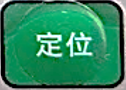 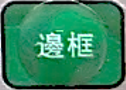 12-2.如邊框位置不佳，請移動加工物料或重新定位，再按邊框鍵，再次確認位置。12-1.按退出鍵，回到開機螢幕狀態，再次確認雷射頭在待加工物料區域右上角位置，按定位鍵，再按邊框鍵，觀察雷射頭移動位置是否為預計加工位置(須為最節省板材狀態)，如正確，執行步驟13。12-2.如邊框位置不佳，請移動加工物料或重新定位，再按邊框鍵，再次確認位置。12-1.按退出鍵，回到開機螢幕狀態，再次確認雷射頭在待加工物料區域右上角位置，按定位鍵，再按邊框鍵，觀察雷射頭移動位置是否為預計加工位置(須為最節省板材狀態)，如正確，執行步驟13。12-2.如邊框位置不佳，請移動加工物料或重新定位，再按邊框鍵，再次確認位置。12-1.按退出鍵，回到開機螢幕狀態，再次確認雷射頭在待加工物料區域右上角位置，按定位鍵，再按邊框鍵，觀察雷射頭移動位置是否為預計加工位置(須為最節省板材狀態)，如正確，執行步驟13。12-2.如邊框位置不佳，請移動加工物料或重新定位，再按邊框鍵，再次確認位置。□完成程序□完成程序13.定位位置無誤後，關閉上掀門，按啟動鍵，雷射開始加工。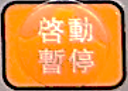 13.定位位置無誤後，關閉上掀門，按啟動鍵，雷射開始加工。13.定位位置無誤後，關閉上掀門，按啟動鍵，雷射開始加工。13.定位位置無誤後，關閉上掀門，按啟動鍵，雷射開始加工。□完成程序□完成程序14.加工過程，如發生加工物料起火現象，請按緊急按鈕並處理，且派一組員通知老師。如發生起火現象，再次確認雷射頭吹氣用空壓機電源已開啟，吹氣閥螺絲是否被關閉(氣閥螺絲需逆時針到底)14.加工過程，如發生加工物料起火現象，請按緊急按鈕並處理，且派一組員通知老師。如發生起火現象，再次確認雷射頭吹氣用空壓機電源已開啟，吹氣閥螺絲是否被關閉(氣閥螺絲需逆時針到底)14.加工過程，如發生加工物料起火現象，請按緊急按鈕並處理，且派一組員通知老師。如發生起火現象，再次確認雷射頭吹氣用空壓機電源已開啟，吹氣閥螺絲是否被關閉(氣閥螺絲需逆時針到底)14.加工過程，如發生加工物料起火現象，請按緊急按鈕並處理，且派一組員通知老師。如發生起火現象，再次確認雷射頭吹氣用空壓機電源已開啟，吹氣閥螺絲是否被關閉(氣閥螺絲需逆時針到底)□完成程序□完成程序15.透過上掀門上方視窗觀察雷射切割雕刻動作，是否與預期相同，如果不同，可按下暫停鍵，再按退出鍵，中止加工動作，重新檢視軟體設計過程中，雷射功率大小、速度及其他設定有無問題。15.透過上掀門上方視窗觀察雷射切割雕刻動作，是否與預期相同，如果不同，可按下暫停鍵，再按退出鍵，中止加工動作，重新檢視軟體設計過程中，雷射功率大小、速度及其他設定有無問題。15.透過上掀門上方視窗觀察雷射切割雕刻動作，是否與預期相同，如果不同，可按下暫停鍵，再按退出鍵，中止加工動作，重新檢視軟體設計過程中，雷射功率大小、速度及其他設定有無問題。15.透過上掀門上方視窗觀察雷射切割雕刻動作，是否與預期相同，如果不同，可按下暫停鍵，再按退出鍵，中止加工動作，重新檢視軟體設計過程中，雷射功率大小、速度及其他設定有無問題。□完成程序□完成程序16.加工完畢，雷射頭會停止動作並回到定位點位置(加工區右上角)，確認加工完成後，掀開上掀門，取出加工物件。取出物料過程中，勿讓身體任何部位阻斷雷射傳遞路徑，以策安全。16.加工完畢，雷射頭會停止動作並回到定位點位置(加工區右上角)，確認加工完成後，掀開上掀門，取出加工物件。取出物料過程中，勿讓身體任何部位阻斷雷射傳遞路徑，以策安全。16.加工完畢，雷射頭會停止動作並回到定位點位置(加工區右上角)，確認加工完成後，掀開上掀門，取出加工物件。取出物料過程中，勿讓身體任何部位阻斷雷射傳遞路徑，以策安全。16.加工完畢，雷射頭會停止動作並回到定位點位置(加工區右上角)，確認加工完成後，掀開上掀門，取出加工物件。取出物料過程中，勿讓身體任何部位阻斷雷射傳遞路徑，以策安全。□完成程序□完成程序使用後使用後使用後使用後使用後使用後1.清理加工平台，刪除機台檔案。1.清理加工平台，刪除機台檔案。1.清理加工平台，刪除機台檔案。1.清理加工平台，刪除機台檔案。□完成程序□完成程序2.關閉機台(KEY逆時針)，拔出KEY及USB隨身碟(電燈及空壓機電源不須OFF)。2.關閉機台(KEY逆時針)，拔出KEY及USB隨身碟(電燈及空壓機電源不須OFF)。2.關閉機台(KEY逆時針)，拔出KEY及USB隨身碟(電燈及空壓機電源不須OFF)。2.關閉機台(KEY逆時針)，拔出KEY及USB隨身碟(電燈及空壓機電源不須OFF)。□完成程序□完成程序3.蓋上上掀門並上鎖。3.蓋上上掀門並上鎖。3.蓋上上掀門並上鎖。3.蓋上上掀門並上鎖。□完成程序□完成程序4.將延長線插座上之三組電源OFF。4.將延長線插座上之三組電源OFF。4.將延長線插座上之三組電源OFF。4.將延長線插座上之三組電源OFF。□完成程序□完成程序5.清理機台外觀(灰塵)及周遭環境。5.清理機台外觀(灰塵)及周遭環境。5.清理機台外觀(灰塵)及周遭環境。5.清理機台外觀(灰塵)及周遭環境。□完成程序□完成程序6.將KEY及對焦塊歸還並告知教師。6.將KEY及對焦塊歸還並告知教師。6.將KEY及對焦塊歸還並告知教師。6.將KEY及對焦塊歸還並告知教師。□完成程序□完成程序